ПРОЄКТ № 2414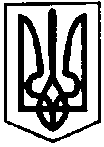 ПЕРВОЗВАНІВСЬКА СІЛЬСЬКА РАДАКРОПИВНИЦЬКОГО РАЙОНУ  КІРОВОГРАДСЬКОЇ ОБЛАСТІ_______ СЕСІЯ ВОСЬМОГО  СКЛИКАННЯРІШЕННЯвід «» _____ 2023 року                                                                               № с. ПервозванівкаПро затвердження Комплексної програми підтримки учасників АТО, ООС, бойових дій у зв’язку з військовою агресією російської федерації проти України та членів їх сімей на 2024-2025 рокиКеруючись статтями 140, 142, 143 Конституції України, пунктом 22 частини першої статті 26 Закону України “Про місцеве самоврядування в Україні”, сільська рада ВИРІШИЛА:1. Затвердити Комплексну програму підтримки учасників АТО, ООС, бойових дій у зв’язку з військовою агресією російської федерації проти України та членів їх сімей на 2024-2025 роки, що додається. 2. Затвердити Порядок надання матеріальної допомоги учасникам АТО, ООС, бойових дій у зв’язку з військовою агресією російської федерації проти України та членам сімей загиблих (померлих), військовополонених та зниклих безвісти учасників АТО, ООС, бойових дій у зв’язку з військовою агресією російської федерації проти України (Додаток 1).3. Затвердити Порядок надання одноразової матеріальної допомоги сім’ям загиблих військовослужбовців, які брали безпосередньо участь у бойових діях або забезпечували здійснення заходів національної безпеки і оборони, відсічі і стримування збройної агресії Російської Федерації проти України (Додаток 2).4. Затвердити склад комісії з питань надання матеріальної допомоги учасникам АТО, ООС, бойових дій у зв’язку з військовою агресією російської федерації проти України та членам сімей загиблих (померлих), військовополонених та зниклих безвісти учасників АТО, ООС, бойових дій у зв’язку з військовою агресією російської федерації проти України (Додаток 3). 5. Контроль за виконанням рішення покласти на постійну комісію сільської ради з питань бюджету, фінансів, соціально-економічного розвитку, інвестиційної політики, законності, діяльності ради, депутатської етики, регуляторної політики, регламенту, регулювання земельних відносин, містобудування, комунальної власності, промисловості, будівництва, транспорту, енергетики, зв’язку, сфери послуг та житлово-комунального господарства. Сільський голова                                                               Прасковія МУДРАКЗАТВЕРДЖЕНО рішенням __ сесії VІІІ скликання Первозванівської сільської ради«» грудня 2023 р. № КОМПЛЕКСНА ПРОГРАМАпідтримки учасників АТО, ООС, бойових дій у зв’язкуз військовою агресією російської федерації проти Українита членів їх сімей на 2024-2025 рокис. Первозванівка - 2023І. ПАСПОРТКОМПЛЕКСНОЇ ПРОГРАМИ ПІДТРИМКИ УЧАСНИКІВ АТО, ООС,БОЙОВИХ ДІЙ У ЗВ’ЯЗКУ З ВІЙСЬКОВОЮ АГРЕСІЄЮ РОСІЙСЬКОЇФЕДЕРАЦІЇ ПРОТИ УКРАЇНИ ТА ЧЛЕНІВ ЇХ СІМЕЙНА 2024-2025 РОКИ____________________________________________1 Обсяг фінансових ресурсів, необхідних для реалізації заходів Програми, може змінюватися шляхом внесення відповідних змін до сільського бюджету впродовж терміну дії Програми. ІІ. ЗАГАЛЬНІ ПОЛОЖЕННЯКомплексна програма підтримки учасників АТО, ООС, бойових дій у зв’язку з військовою агресією російської федерації проти України та членів їх сімей на 2024-2025 роки (далі - Комплексна програма) - це комплекс заходів, які реалізуються з метою надання соціальних, психологічних, медичних та інших послуг учасникам АТО, ООС, бойових дій у зв’язку з військовою агресією російської федерації проти України, осіб, які перебувають у складі добровольчих формувань, що були утворені або самоорганізувались для захисту незалежності, суверенітету, територіальної цілісності України, але в подальшому не ввійшли до складу Збройних Сил України, Міністерства внутрішніх справ України, Національної гвардії України та інших, утворених відповідно до законів України військових формувань і правоохоронних органів, відповідно до рішень обласної ради, з числа мешканців Первозванівської сільської територіальної громади (далі -учасники-добровольці), сприяння вирішенню соціально-побутових проблем та увічнення пам’яті загиблих (померлих) ветеранів війни.Програма спрямована на забезпечення реалізації законів України “Про статус ветеранів війни, гарантії їх соціального захисту”, “Про увічнення перемоги над нацизмом у Другій світовій війні 1939-1945 років”, “Про жертв нацистських переслідувань”, “Про поховання та похоронну справу”, “Про освіту”, “Про загальну середню освіту”, “Про професійну (професійно-технічну) освіту”, “Про громадські об’єднання”, Указу Президента України від 18 березня 2015 року № 150 “Про додаткові заходи щодо соціального захисту учасників антитерористичної операції”, постанов Кабінету Міністрів України від 14 лютого 2018 року № 156 “Деякі питання надання фінансової підтримки громадським об’єднанням ветеранів”, від 03 березня 2020 року № 166 “Деякі питання надання фінансової підтримки громадським об’єднанням осіб з інвалідністю” та є послідовним продовженням Комплексної програми соціальної підтримки окремих категорій населення Первозванівської сільської ради у 2021-2023 роках. ІІІ. АНАЛІЗ СИТУАЦІЇ ТА ВИЗНАЧЕННЯ ПРОБЛЕМ, НАРОЗВ’ЯЗАННЯ ЯКИХ СПРЯМОВАНА КОМПЛЕКСНАПРОГРАМАПоточна ситуація в Україні зумовлює значне збільшення кількості сімей, які опинилися в складних життєвих обставинах, зниження їх життєвого рівня та погіршення морально-психологічного стану. Внаслідок тривалого військового конфлікту територіальна громада зазнала людських втрат. Родини залишились без дітей, чоловіків, батьків. Ще більша кількість ветеранів потребує реабілітації у зв’язку з інвалідністю та необхідністю тривалого лікування підірваного здоров’я. Найбільшу загрозу несуть посттравматичні стресові розлади як наслідок участі у бойових діях. На час розроблення Комплексної програми на обліку в Первозвнівській сільській раді перебуває 326 осіб, які мають право на пільги із них:сім’ї загиблих учасників бойових дій у зв’язку з військовою агресією російської федерації проти України - 27;сім’ї загиблих учасників бойових дій АТО, ООС – 5;учасники бойових дій - 294;Тому виникає необхідність надання додаткових соціальних гарантій громадянам вищезазначених категорій, зокрема, у частині поліпшення їх фінансово-матеріального стану, забезпечення потреб у соціальному обслуговуванні та психологічній підтримці.Законом України “Про статус ветеранів війни, гарантії їх соціального захисту” передбачено право місцевих рад за рахунок власних коштів встановлювати додаткові гарантії щодо соціального захисту.Так, за кошти Первозванівської сільської територіальної громади у 2023 році надана грошова допомога громадянам вищезазначеної категорії на загальну суму 1 248,0  тис. грн, що на 215,2% більше ніж у 2022 році (загальна сума грошової допомоги становить 580,0 тис. грн.).На забезпечення безкоштовним харчуванням дітей, батьки яких є учасниками АТО, ООС, бойових дій у зв’язку з військовою агресією російської федерації проти України, в закладах освіти з 2022 по 2023 роки використано кошти у сумі 954,9 тис. грн.З метою увічнення пам’яті полеглих захисників Батьківщини: на будівлі загальноосвітнього навчального закладу в с. Клинці встановлено пам’ятну дошку загиблому герою, який є випускником цього закладу; встановлено інформаційні стенди з портретами загиблих героїв на Алеї пам’яті загиблих в зоні бойових дій військовослужбовців на території Степового старостинського округу.З метою вшанування учасників війни за кошти Первозванівської сільської ради громадянам вищезазначеної категорії надається грошова допомога до свят. Так, з 2022 по 2023 роки допомога надана на загальну суму 1 828,0 тис. грн.Ефективна соціальна політика щодо всебічного вирішення проблем ветеранів є можливою лише за умови комплексної взаємодії органів влади та громадських об’єднань. На сьогодні громадські організації – це потужна організаційна сила, що є своєрідним посередником у донесенні проблем різних верств населення та визначенні шляхів вирішення суспільно значущих питань. Враховуючи вищевикладене, актуальність розроблення і прийняття Комплексної програми зумовлена необхідністю забезпечення комплексної підтримки зазначеної категорії людей та вшанування пам’яті загиблих (померлих) ветеранів війни.ІV. МЕТА КОМПЛЕКСНОЇ ПРОГРАМИМетою Комплексної програми є підвищення рівня соціального захисту учасників АТО, ООС, бойових дій у зв’язку з військовою агресією російської федерації проти України та членів їх сімей шляхом надання інформаційно -правової, медичної, соціальної, психологічної, матеріальної допомоги, здійснення професійної підготовки (перепідготовки), надання оздоровчих послуг, впровадження ефективного механізму забезпечення їх всіма видами соціальних гарантій, передбачених чинним законодавством України.V. НАПРЯМИ, ЗАВДАННЯ ТА ЗАХОДИ ЩОДОРЕАЛІЗАЦІЇ КОМПЛЕКСНОЇ ПРОГРАМИРеалізація Програми проводиться шляхом фінансування відповідно до чинного законодавства за рахунок бюджету Первозванівської сільської територіальної громади та інших джерел фінансування згідно з заходами, що додаються.Пріоритетними напрямами Комплексної програми є: організаційно-правове забезпечення учасників АТО, ООС, бойових дій у зв’язку з військовою агресією російської федерації проти України та членів їх сімей; соціальна підтримка громадян вищезазначеної категорії; вшанування пам’яті загиблих (померлих) ветеранів війни.Основні завдання Комплексної програми: надання грошової допомоги ветеранам війни, учасникам АТО, ООС, бойових дій у зв’язку з військовою агресією російської федерації проти України та членам їх сімей, у тому числі членам сімей загиблих (померлих) учасників АТО, ООС, бойових дій у зв’язку з військовою агресією російської федерації проти України; надання ветеранам війни, учасникам АТО, ООС, бойових дій у зв’язку з військовою агресією російської федерації проти України та членам їх сімей, у тому числі членам сімей загиблих (померлих) учасників АТО, ООС, бойових дій у зв’язку з військовою агресією російської федерації проти України, комплексних медичних, психологічних та соціальних послуг;забезпечення потреб у медичному обслуговуванні, реабілітації та підтримання рівня здоров'я учасників АТО, ООС, бойових дій у зв’язку з військовою агресією російської федерації проти України; забезпечення безкоштовного харчування у дошкільних та загальноосвітніх навчальних закладах громади дітей учасників АТО, ООС, бойових дій у зв’язку з військовою агресією Російської Федерації проти України та їх оздоровлення;надання учасникам АТО, ООС, бойових дій у зв’язку з військовою агресією російської федерації проти України та членам сімей загиблих (померлих) земельних ділянок із запасу державної (комунальної ) власності для будівництва та обслуговування житлового будинку, господарських будівель;надання додаткових пільг, окрім передбачених законодавством;вшанування пам'яті загиблих учасників АТО, ООС, бойових дій у зв’язку з військовою агресією російської федерації проти України.З метою системного аналізу реалізації Комплексної програми проводитиметься щорічний моніторинг виконання передбачених заходів, визначених у додатку.VІ. ОЧІКУВАНІ РЕЗУЛЬТАТИВиконання визначених Комплексною програмою заходів підвищить рівень соціального захисту, поліпшить соціально-психологічний мікроклімат в родинах сімей загиблих (померлих), постраждалих учасників АТО, ООС, бойових дій у зв’язку з військовою агресією російської федерації проти України, ветеранів війни. Дасть можливість сім'ям отримати соціальні послуги, додаткові адресні допомоги та соціальні гарантії, сприятиме вирішенню інших соціальнопобутових питань.VІІ. ФІНАНСОВЕ ЗАБЕЗПЕЧЕННЯФінансове забезпечення Комплексної програми здійснюється за рахунок коштів бюджету Первозванівської сільської територіальної громади в межах видатків, затверджених рішенням сільської ради про сільський бюджет на відповідний бюджетний період.Загальний обсяг коштів сільського бюджету для фінансування заходів становить 4 000 000 гривень. VІІІ. КООРДИНАЦІЯ ТА КОНТРОЛЬ ЗАХОДОМ ВИКОНАННЯ КОМПЛЕКСНОЇПРОГРАМИКонтроль за ходом виконання Комплексної програми та моніторинг виконання програми покладається на відділ загальний та соціального захисту населення Первозванівської сільської ради та постійну комісію з питань бюджету, фінансів, соціально-економічного розвитку, інвестиційної політики, законності, діяльності ради, депутатської етики, регуляторної політики, регламенту, регулювання земельних відносин, містобудування, комунальної власності, промисловості, будівництва, транспорту, енергетики, зв’язку, сфери послуг та житлово-комунального господарства.Первозванівська сільська рада щороку здійснює обгрунтовану оцінку результатів виконання Програми та, у разі потреби, розробляє пропозиції  щодо доцільності продовження тих чи інших заходів включення додаткових заходів і завдань (виключення окремих заходів і завдань), уточнення окремих завдань і заходів, показників, обсягів і джерел фінансування, переліку виконавців тощо. У разі потреби, протягом періоду дії Програми, вносяться необхідні зміни до відповідних заходів.Додатокдо Комплексної програми підтримкиучасників АТО, ООС, бойових дій у зв’язку з військовою агресією російської федерації проти України та членів їх сімей на 2024-2025 рокиНАПРЯМИ РЕАЛІЗАЦІЇ ТА ЗАХОДИКомплексної програми підтримки учасників АТО, ООС, бойових дій у зв’язку з військовою агресієюросійської федерації проти України та членів їх сімей на 2024-2025 рокиДодаток 1ЗАТВЕРДЖЕНОрішенням ____-сесії VІІІ скликання Первозванівської сільської ради___________ 2023 № ПОРЯДОКнадання матеріальної допомоги учасникам АТО, ООС, бойових дій у зв’язку з військовою агресією російської федерації проти України та членам сімей загиблих (померлих), військовополонених та зниклих безвісти учасників АТО, ООС, бойових дій у зв’язку з військовою агресією російської федерації проти України       1. Порядок надання матеріальної допомоги учасникам АТО, ООС, бойових дій у зв’язку з військовою агресією російської федерації проти України та членам сімей загиблих (померлих), військовополонених та зниклих безвісти учасників АТО, ООС, бойових дій у зв’язку з військовою агресією російської федерації проти України, розроблений відповідно до Комплексної програми підтримки учасників АТО, ООС, бойових дій у зв’язку з військовою агресією російської федерації проти України та членів їх сімей на 2024-2025 роки, затвердженої рішенням сесії Первозванівської сільської ради від ____ грудня 2023 року № ____, законів України «Про місцеве самоврядування в Україні», «Про основи національного спротиву», «Про статус ветеранів війни та гарантії їх соціального захисту», «Про основи соціальної захищеності інвалідів в Україні», «Про державну допомогу сім’ям з дітьми», «Про соціальний і правовий захист військовослужбовців та членів їх сімей».        Даний Порядок визначає механізм надання та виплати матеріальної допомоги:2. Відповідно до цього Порядку до членів сімей загиблих (померлих), під час виконання військових обов’язків в зоні АТО, ООС, які брали участь у бойових діях або забезпечували здійснення заходів з національної безпеки і оборони, відсічі і стримування збройної агресії, належать:один з подружжя;один з батьків;діти, які не мають (і не мали) своїх сімей;діти, які мають свої сім'ї, але стали особами з інвалідністю до досягнення повноліття;неповнолітні діти/опікун або піклувальник неповнолітньої дитини;діти загиблого (померлого) учасника бойових дій, які навчаються за денною формою навчання у вищих навчальних закладах І - ІV рівнів акредитації, професійно-технічних закладах до закінчення цих навчальних закладів, але не довше, ніж до досягнення ними 23 років.Першочергове право на отримання вищезазначеної допомоги надається дружині (чоловіку). У разі їх відмови таке право отримують діти, один з батьків.3. Допомога надається громадянам, які зареєстровані та проживають на території об’єднаної територіальної громади. Надання допомоги громадянам вирішується у кожному конкретному випадку комісією, склад якої затверджується рішенням сільської ради.4. Підставою для надання матеріальної допомоги учасникам АТО, ООС, бойових дій у зв’язку з військовою агресією російської федерації проти України та членам сімей загиблих (померлих), військовополонених та зниклих безвісти учасників АТО, ООС, бойових дій у зв’язку з військовою агресією російської федерації проти України з нагоди Дня Захисників та Захисниць України є заява жителя територіальної громади або члена родини, з відповідними документами:         - копія паспорта (сторінки 1, 2 та сторінка з останнім місцем реєстрації), копія ІD-картки з обох боків (до неї копія витягу з єдиного державного демографічного реєстру щодо реєстрації місця проживання);         - копії ідентифікаційного номера (крім осіб, які через свої релігійні переконання відмовились від прийняття реєстраційного номера облікової картки платника податків та повідомили про це відповідний орган державної податкової служби і мають відмітку в паспорті); - копія посвідчення учасника бойових дій; - копія документа, що підтверджує родинний зв'язок або факт спільного проживання однією сім'єю (свідоцтво про народження, свідоцтво про одруження, рішення суду про встановлення факту родинних відносин);- копія свідоцтва про смерть та повідомлення про загибель (смерть);- копія лікарського свідоцтва про смерть;- копія документа, який підтверджує безпосередню участь загиблого (померлого) у бойових діях або забезпеченні здійснення заходів з національної безпеки і оборони, відсічі і стримування збройної агресії;банківські реквізити заявника;довідка з місця проживання.4.1 Підставою для надання одноразової матеріальної допомоги на лікування поранених учасників АТО, ООС, бойових дій у зв’язку з військовою агресією російської федерації проти України є заява жителя територіальної громади або члена родини, з відповідними документами:- копія паспорта (сторінки 1, 2 та сторінка з останнім місцем реєстрації), копія ІD-картки з обох боків (до неї копія витягу з єдиного державного демографічного реєстру щодо реєстрації місця проживання);         - копії ідентифікаційного номера (крім осіб, які через свої релігійні переконання відмовились від прийняття реєстраційного номера облікової картки платника податків та повідомили про це відповідний орган державної податкової служби і мають відмітку в паспорті); - копія документа, що підтверджує родинний зв'язок або факт спільного проживання однією сім'єю (свідоцтво про народження, свідоцтво про одруження, рішення суду про встановлення факту родинних відносин);банківські реквізити заявника;довідка з місця проживання;копію довідки медичних закладів, які підтверджують факт поранення, контузії, каліцтва заявника під час його участі у бойових діях або забезпеченні здійснення заходів з національної безпеки і оборони, відсічі і стримування збройної агресії;виписка із медичної карти амбулаторного (стаціонарного) хворого (форма № 027/о) (за наявності);копію документа, який підтверджує безпосередню участь заявника у бойових діях або забезпеченні здійснення заходів з національної безпеки і оборони, відсічі і стримування збройної агресії;Під час подання копій документів, заявники надають їх оригінали для огляду.У випадку неможливості особистого отримання матеріальної допомоги особами, які визначені пунктом 4 та 4.1 цього Порядку, заява та документи, надаються членом сім’ї або законним представником одержувача допомоги.5. Персональні дані осіб, отримані у зв’язку з реалізацією Порядку, збираються, обробляються та використовуються відповідно до Закону України “Про захист персональних даних”.        6. Заяви подаються на розгляд Первозванівському сільському голові та розглядаються комісією з питань надання матеріальної допомоги, яка приймає рішення щодо можливості виплати допомоги та її розміру. У разі встановлення комісією невідповідності наданої громадянином інформації про обставини, які обумовлюють надання допомоги, документи повертаються громадянину.        7. Фінансування видатків на виплату допомоги здійснюється за рахунок коштів сільського бюджету на відповідний рік.        8. Виплата матеріальної допомоги за рішенням комісії здійснюється через установи банків шляхом перерахування коштів на особові рахунки за їх заявами.        9. Звіт про цільове використання коштів матеріальної допомоги подається начальником відділу загального та соціального захисту населення Первозванівському сільському голові.      ________________________________________________________Додаток 2ЗАТВЕРДЖЕНОрішенням ___сесії VІІІ скликання Первозванівської сільської ради_______________ № _____ПОРЯДОКнадання одноразової матеріальної допомоги сім’ям загиблих військовослужбовців, які брали безпосередньо участь у бойових діях або забезпечували здійснення заходів національної безпеки і оборони, відсічі і стримування збройної агресії Російської Федерації проти України  І. Загальні положенняПорядок надання одноразової матеріальної допомоги з сільського бюджету для надання матеріальної допомоги сім’ям загиблих військовослужбовців, які брали безпосередньо участь у бойових діях або забезпечували здійснення заходів національної безпеки і оборони, відсічі і стримування збройної агресії Російської Федерації проти України (далі - Порядок) визначає механізм використання коштів сільського бюджету для надання матеріальної допомоги у розмірі по 10,0 тис. гривень сім’ям загиблих військовослужбовців, які до моменту загибелі (смерті) зареєстровані на території Первозванівської сільської ради. Порядок розроблений відповідно до Комплексної програми соціальної підтримки окремих категорій населення Первозванівської сільської ради у 2021-2023 роках, затвердженої рішенням сесії Первозванівської сільської ради від 21 грудня 2020 року № 64.Головним розпорядником коштів, передбачених у сільському бюджеті для надання одноразової матеріальної допомоги, що надається згідно з цим Порядком, є Первозванівська сільська рада.Первозванівська сільська рада здійснює виплату матеріальної допомоги сім’ям загиблих військовослужбовців, які брали безпосередньо участь у бойових діях або забезпечували здійснення заходів національної безпеки і оборони, відсічі і стримування збройної агресії Російської Федерації проти України, на підставі рішення комісії з питань надання матеріальної допомоги окремим категоріям громадян (далі - Комісія) у встановленому законодавством порядку шляхом зарахування на особистий рахунок члена сім’ї загиблого військовослужбовця, відкритий у банківській установі, та в межах асигнувань, передбачених в сільському бюджеті на відповідний рік.Бюджетні кошти спрямовуються одному із членів сім’ї загиблого військовослужбовця, який брав безпосередньо участь у бойових діях або забезпечував здійснення заходів національної безпеки і оборони, відсічі і стримування збройної агресії Російської Федерації проти України, який зареєстрований на території сільської ради. До членів сім’ї загиблого військовослужбовця, який брав безпосередньо участь у бойових діях або забезпечував здійснення заходів національної безпеки і оборони, відсічі і стримування збройної агресії Російської Федерації проти України, належать:дружина (чоловік); один з повнолітніх дітей (законний представник, опікун або піклувальник малолітніх дітей та неповнолітніх дітей);один із батьків.Персональні дані осіб, отримані у зв’язку з реалізацією цього Порядку, збираються, обробляються та використовуються відповідно до Закону України «Про захист персональних даних».ІІ. Умови надання матеріальної допомоги сім’ям загиблих військовослужбовців, які брали безпосередньо участь у бойових діях або забезпечували здійснення заходів національної безпеки і оборони, відсічі і стримування збройної агресії Російської Федерації проти України1. Для отримання матеріальної допомоги члени сім’ї загиблого військовослужбовця, який брав безпосередньо участь у бойових діях або забезпечували здійснення заходів національної безпеки і оборони, відсічі і стримування збройної агресії Російської Федерації проти України звертаються до сільської ради та подають такі документи:заяву (у довільній формі);згоду на обробку та використання персональних даних.До заяви додаються:копія документів, що свідчать про причини та обставини загибелі (смерті) військовослужбовця;копія свідоцтва про смерть військовослужбовця та повідомлення про загибель (смерть);копія лікарського свідоцтва про смерть;копія свідоцтва про народження військовослужбовця - для виплати матеріальної допомоги батькам загиблого;копія свідоцтва про шлюб - для виплати матеріальної допомоги дружині (чоловікові);копія свідоцтва про народження дитини - для виплати матеріальної допомоги дитині;копія документів (відповідних сторінок за наявності), що посвідчують особу членів сім’ї військовослужбовця (паспорт громадянина України тощо), та довідки про реєстрацію місця проживання (у разі коли відомості про реєстрацію місця проживання до таких документів не внесені);копія документа, що засвідчує реєстрацію фізичної особи в Державному реєстрі фізичних осіб - платників податків (крім фізичної особи, яка через свої релігійні переконання відмовляється від прийняття реєстраційного номера облікової картки платника податків відповідно до закону);банківські реквізити заявника.Під час подання копій документів, заявники надають їх оригінали для огляду.ІІІ. Порядок надання матеріальної допомоги сім’ям загиблих військовослужбовців, які брали безпосередньо участь у бойових діях або забезпечували здійснення заходів національної безпеки і оборони, відсічі і стримування збройної агресії Російської Федерації проти УкраїниЗаяви з усіма необхідними документами членів сім’ї загиблого військовослужбовця, який брав безпосередньо участь у бойових діях або забезпечували здійснення заходів національної безпеки і оборони, відсічі і стримування збройної агресії Російської Федерації проти України, одержані від сільської ради розглядаються Комісією. Основною формою діяльності Комісії є засідання, які проводяться за необхідності.Засідання Комісії проводить її голова.Подання необхідних документів на розгляд Комісії, оформлення протоколів засідань і витягів з них проводиться секретарем Комісії.Рішення приймається відкритим голосуванням і вважається прийнятим, якщо за нього проголосувала більшість присутніх на засіданні членів Комісії.За результатами розгляду документів членів сім’ї Комісією приймається рішення щодо надання (або відмови у наданні) матеріальної допомоги, яке оформляється протоколом. Протокол засідання підписується головою, секретарем та всіма присутніми на засіданні членами Комісії, витяг з протоколу – головою та секретарем Комісії.ІV. Виплата матеріальної допомоги сім’ям загиблих військовослужбовців, які брали безпосередньо участь у бойових діях або забезпечували здійснення заходів національної безпеки і оборони, відсічі і стримування збройної агресії Російської Федерації проти України1. Після прийняття рішення Комісії щодо надання матеріальної допомоги членам сімей загиблих військовослужбовців, які брали безпосередньо участь у бойових діях або забезпечували здійснення заходів національної безпеки і оборони, відсічі і стримування збройної агресії Російської Федерації проти України, сільська рада здійснює виплату матеріальної допомоги шляхом перерахування коштів на особисті рахунки заявників в установі банку.2. Виплата матеріальної допомоги здійснюється в порядку черговості відповідно до дати подання документів.3. Видатки, пов’язані з наданням матеріальної допомоги, здійснюються у межах коштів сільського бюджету, передбачених на цю мету. Реєстрація зобов’язань, фінансування видатків, пов’язаних з наданням допомоги, та проведення таких виплат громадянам здійснюються у межах асигнувань відповідно до помісячного розпису видатків сільського бюджету.V. Бухгалтерський облік та контрольВедення бухгалтерського обліку, відкриття рахунків, реєстрація, облік бюджетних зобов’язань в органах Казначейства та проведення операцій, пов’язаних з використанням бюджетних коштів, здійснюються в установленому законодавством порядку відділом бухгалтерського обліку та звітності Первозванівської сільської ради.Контроль за цільовим та ефективним використанням коштів сільського бюджету, складання та подання фінансової звітності здійснюється фінансовим відділом Первозванівської сільської ради в установленому законодавством порядку.  _________________________________________________________________Додаток 3ЗАТВЕРДЖЕНОрішенням ___сесії VІІІ скликання Первозванівської сільської ради_______________ № _____Комісіяз надання матеріальної допомоги учасникам АТО, ООС, бойових дій у зв’язку з військовою агресією російської федерації проти України та членам сімей загиблих (померлих), військовополонених та зниклих безвісти учасників АТО, ООС, бойових дій у зв’язку з військовою агресією російської федерації проти України1.Програма затвердженаРішення Первозванівської сільської ради від __ грудня 2023 року№ 2.Ініціатор розроблення ПрограмиАпарат Первозванівської сільської ради3.Розробник ПрограмиАпарат Первозванівської сільської ради4.Відповідальні виконавці ПрограмиВідділ загальний та соціального захисту населення 5.Термін реалізації Програми2024-2025 роки6.Обсяг фінансових ресурсів, для реалізації програми                4,0 млн. грн.1 № з/пНазва напряму реалізації (пріоритетні завдання)ВиконавціПерелік заходівТермін виконання заходуДжерела фінансуванняОрієнтовні обсяги фінансування (вартість), тис.грн, Результат 12345678Організаційно-правове забезпеченняОрганізаційно-правове забезпеченняОрганізаційно-правове забезпеченняОрганізаційно-правове забезпеченняОрганізаційно-правове забезпеченняОрганізаційно-правове забезпеченняОрганізаційно-правове забезпеченняОрганізаційно-правове забезпеченняПроведення моніторингу станусоціальної підтримки та визначення потреб учасників АТО, ООС, бойових дій у зв’язку з військовою агресією російської федерації протиУкраїниІнформування населення прозаходи, спрямовані на підтримку учасників АТО, ООС, бойових дій у зв’язку з військовою агресією російської федерації проти України та членів їх сімейВідділ загальний та соціального захисту населення1.1 Формування єдиного реєстру осіб та обліку одержувачів послуг і допомог, наданих з бюджетів усіх рівнів та інших джерел фінансування2024-2025--Моніторинг стану соціальної підтримки учасників АТО, ООС, бойових дій у зв’язку з військовою агресією російської федерації проти УкраїниПроведення моніторингу станусоціальної підтримки та визначення потреб учасників АТО, ООС, бойових дій у зв’язку з військовою агресією російської федерації протиУкраїниІнформування населення прозаходи, спрямовані на підтримку учасників АТО, ООС, бойових дій у зв’язку з військовою агресією російської федерації проти України та членів їх сімейВідділ загальний та соціального захисту населення1.2 Визначення соціально-побутових потреб сімей загиблих, військовополонених, зниклих безвісти, постраждалих учасників АТО, ООС, бойових дій у зв’язку з військовою агресією російської федерації проти України (заповнення соціального паспорта)2024-2025--Задоволення соціально-побутових потреб сімей учасників АТО, ООС, бойових дій у зв’язку з військовою агресією російської федерації проти УкраїниПроведення моніторингу станусоціальної підтримки та визначення потреб учасників АТО, ООС, бойових дій у зв’язку з військовою агресією російської федерації протиУкраїниІнформування населення прозаходи, спрямовані на підтримку учасників АТО, ООС, бойових дій у зв’язку з військовою агресією російської федерації проти України та членів їх сімейВідділ загальний та соціального захисту населення1.3 Висвітлення в засобах масової інформації заходів, спрямованих на підтримку учасників АТО, ООС, бойових дій у зв’язку з військовою агресією російської федерації проти України та членів їх сімей2024-2025--Отримання інформації про стан реалізації заходів Комплексної програми123456782. Соціальна підтримка учасників АТО, ООС, бойових дій у зв’язку з військовою агресієюросійської федерації проти України та членів їх сімей2. Соціальна підтримка учасників АТО, ООС, бойових дій у зв’язку з військовою агресієюросійської федерації проти України та членів їх сімей2. Соціальна підтримка учасників АТО, ООС, бойових дій у зв’язку з військовою агресієюросійської федерації проти України та членів їх сімей2. Соціальна підтримка учасників АТО, ООС, бойових дій у зв’язку з військовою агресієюросійської федерації проти України та членів їх сімей2. Соціальна підтримка учасників АТО, ООС, бойових дій у зв’язку з військовою агресієюросійської федерації проти України та членів їх сімей2. Соціальна підтримка учасників АТО, ООС, бойових дій у зв’язку з військовою агресієюросійської федерації проти України та членів їх сімей2. Соціальна підтримка учасників АТО, ООС, бойових дій у зв’язку з військовою агресієюросійської федерації проти України та членів їх сімей2. Соціальна підтримка учасників АТО, ООС, бойових дій у зв’язку з військовою агресієюросійської федерації проти України та членів їх сімейНадання грошової допомоги ветеранам війни, учасникам АТО, ООС, бойових дій у зв’язку з військовою агресією російської федерації проти України, членам сімей загиблих (померлих), зниклих безвісти та військовополоненимВідділ загальний та соціального захисту населенняВідділ бухгалтерського обліку та звітностіФінансовий відділ Первозванівської сільської ради2.1. Надання одноразової грошової допомоги  військовослужбовцям, які беруть участь у бойових діях або забезпечували (забезпечують) здійснення заходів з національної безпеки і оборони, відсічі і стримування збройної агресії з нагоди Дня захисників та захисниць України2024-2025Бюджет Первозванівської сільськоїтериторіальної громадиВ межах бюджетних призначеньМатеріальна підтримка учасників АТО, ООС, бойових дій у зв’язку з військовою агресією російської федерації проти УкраїниНадання грошової допомоги ветеранам війни, учасникам АТО, ООС, бойових дій у зв’язку з військовою агресією російської федерації проти України, членам сімей загиблих (померлих), зниклих безвісти та військовополоненимВідділ загальний та соціального захисту населенняВідділ бухгалтерського обліку та звітностіФінансовий відділ Первозванівської сільської ради2.2. Надання грошової допомоги членам сімей військовополонених та зниклих безвісти  учасників АТО, ООС, бойових дій у зв’язку з військовою агресією російської федерації проти України з нагоди Дня захисників та захисниць України2024-2025Бюджет Первозванівської сільськоїтериторіальної громадиВ межах бюджетних призначеньМатеріальна підтримка сімей військовополонених та зниклих безвісти учасників АТО, ООС, бойових дій у зв’язку з військовою агресією російської федерації проти УкраїниНадання грошової допомоги ветеранам війни, учасникам АТО, ООС, бойових дій у зв’язку з військовою агресією російської федерації проти України, членам сімей загиблих (померлих), зниклих безвісти та військовополоненимВідділ загальний та соціального захисту населенняВідділ бухгалтерського обліку та звітностіФінансовий відділ Первозванівської сільської ради2.3. Відшкодування додаткових витрат на поховання загиблих (померлих) учасників АТО, ООС, бойових дій у зв’язку з військовою агресією російської федерації проти України, придбання квіткової продукції2024-2025Бюджет Первозванівської сільськоїтериторіальної громадиВ межахбюджетнихпризначеньМатеріальна підтримка сімей загиблих (померлих), військовополонених та зниклих безвісти учасників АТО, ООС, бойових дій у зв’язку з військовою агресією російської федерації проти УкраїниНадання грошової допомоги ветеранам війни, учасникам АТО, ООС, бойових дій у зв’язку з військовою агресією російської федерації проти України, членам сімей загиблих (померлих), зниклих безвісти та військовополоненимВідділ загальний та соціального захисту населенняСлужба у справах дітейВідділ бухгалтерського обліку та звітностіФінансовий відділ Первозванівської сільської ради2.4. Забезпечення придбання подарунків до Міжнародного дня захисту дітей, новорічних свят та шкільного приладдя до Дня знань для вручення дітям загиблих (померлих), військовополонених та зниклих безвісти учасників АТО, ООС, бойових дій у зв’язку з військовою агресією російської федерації проти України2024-2025Бюджет Первозванівської сільськоїтериторіальної громадиВ межахбюджетнихпризначеньПідтримка членів сімей загиблих (померлих), військовополонених та зниклих безвісти учасників АТО, ООС, бойових дій у зв’язку з військовою агресією російської федерації проти УкраїниНадання грошової допомоги ветеранам війни, учасникам АТО, ООС, бойових дій у зв’язку з військовою агресією російської федерації проти України, членам сімей загиблих (померлих), зниклих безвісти та військовополоненимВідділ освіти, молоді та спорту, культури та туризму виконавчого комітету Первозванівської сільської ради 2.5. Забезпечення організації безкоштовного одноразового харчування в закладах загальної середньої освіти для учнів 1-4 класів, 5-11 класів один із батьків яких має посвідчення учасника бойових дій (безпосередньо брав участь в АТО, ООС, бере участь у бойових діях у зв’язку з військовою агресією російської федерації проти України, загинув (пропав безвісти), помер, потрапив у полон чи отримав інвалідність під час участі в АТО, ООС, бойових діях у зв’язку з військовою агресією російської федерації проти України2024-2025Бюджет Первозванівської сільськоїтериторіальної громадиВ межахбюджетнихпризначеньПоліпшення соціальної підтримки сімей учасників АТО, ООС, бойових дій у зв’язку з військовою агресією російської федерації проти УкраїниЗабезпечення безкоштовним харчуванням у дошкільних та загальноосвітніх навчальних закладах громади дітей учасників АТО, ООС, бойових дій у зв’язку з військовою агресією російської федерації проти України та їх оздоровленняВідділ освіти, молоді та спорту, культури та туризму виконавчого комітету Первозванівської сільської ради2.6. Забезпечення організації безкоштовного триразового харчування для вихованців закладів дошкільної освіти, один із батьків яких має посвідчення учасника бойових дій (безпосередньо брав участь в АТО, ООС, бере участь у бойових діях у зв’язку з військовою агресією російської федерації проти України, загинув (пропав безвісти), помер, потрапив у полон чи отримав інвалідність під час участі в АТО, ООС, бойових діях у зв’язку з військовою агресією російської федерації проти України2024-2025Бюджет Первозванівської сільськоїтериторіальної громадиВ межахбюджетнихпризначеньПоліпшення соціальної підтримки сімей учасників АТО, ООС, бойових дій у зв’язку з військовою агресією російської федерації проти УкраїниЗабезпечення безкоштовним харчуванням у дошкільних та загальноосвітніх навчальних закладах громади дітей учасників АТО, ООС, бойових дій у зв’язку з військовою агресією російської федерації проти України та їх оздоровленняВідділ освіти, молоді та спорту, культури та туризму виконавчого комітету Первозванівської сільської ради2.7. Забезпечення першочергового охоплення дітей учасників АТО, ООС, бойових дій у зв’язку з військовою агресією російської федерації проти України позакласною та позашкільною роботою2024-2025--Поліпшення соціальної підтримки сімей учасників АТО, ООС, бойових дій у зв’язку з військовою агресією російської федерації проти УкраїниНадання учасникам АТО, ООС, бойових дій у зв’язку з військовою агресією російської федерації проти України та членам сімей загиблих (померлих) земельних ділянок із запасу державної (комунальної) власності для будівництва та обслуговування житлового будинку, господарських будівельВідділ загальний та соціального захисту населення2.8. Забезпечення соціальним супроводом учасників АТО, ООС, бойових дій у зв’язку з військовою агресією російської федерації проти України2024-2025--Надання соціальних послугНадання учасникам АТО, ООС, бойових дій у зв’язку з військовою агресією російської федерації проти України та членам сімей загиблих (померлих) земельних ділянок із запасу державної (комунальної) власності для будівництва та обслуговування житлового будинку, господарських будівельВідділ загальний та соціального захисту населення2.9. Забезпечення соціальним супроводом сімей учасників АТО, ООС, бойових дій у зв’язку з військовою агресією російської федерації проти України2024-2025--Надання соціальних послугНадання учасникам АТО, ООС, бойових дій у зв’язку з військовою агресією російської федерації проти України та членам сімей загиблих (померлих) земельних ділянок із запасу державної (комунальної) власності для будівництва та обслуговування житлового будинку, господарських будівельВідділ земельних відносин та комунальної власності2.10. Надання учасникам АТО, ООС, бойових дій у зв’язку з військовою агресією російської федерації проти України та членам сімей загиблих земельних ділянок із запасу державної (комунальної) власності для будівництва та обслуговування житлового будинку, господарських будівель і споруд (присадибна ділянка), ведення садівництва та індивідуального дачного будівництва2024-2025--Поліпшення соціально-побутових умов проживання сімей3. Вшанування пам’яті загиблих (померлих) ветеранів війни3. Вшанування пам’яті загиблих (померлих) ветеранів війни3. Вшанування пам’яті загиблих (померлих) ветеранів війни3. Вшанування пам’яті загиблих (померлих) ветеранів війни3. Вшанування пам’яті загиблих (померлих) ветеранів війни3. Вшанування пам’яті загиблих (померлих) ветеранів війни3. Вшанування пам’яті загиблих (померлих) ветеранів війни3. Вшанування пам’яті загиблих (померлих) ветеранів війниВшанування пам'яті ветеранів війни, загиблих учасників АТО, ООС, бойових дій у зв’язку з військовою агресією російської федерації проти УкраїниВідділ загальний та соціального захисту населення3.1. Надання грошової допомоги членам сімей загиблих (померлих), військовополонених та зниклих безвісти учасників АТО, ООС, бойових дій у зв’язку з військовою агресією російської федерації проти України до Дня захисників та захисниць України2024-2025Бюджет Первозванівської сільськоїтериторіальної громадиВ межах бюджетних призначеньМатеріальна підтримка сімей загиблих (померлих), військовополонених та зниклих безвісти учасників АТО, ООС, бойових дій у зв’язку з військовою агресією російської федерації проти УкраїниВідділ загальний та соціального захисту населення3.2. Вшанування пам'яті загиблих учасників АТО, ООС, бойових дій у зв’язку з військовою агресією російської федерації проти України під час проведення сільських заходів щодо відзначення Дня державності України, Дня захисників та захисниць України, Дня пам’яті захисників України, які загинули в боротьбіза незалежність, суверенітет і територіальну цілісність України, придбання друкованої та квіткової продукції, державних прапорів та флагштоків2024-2025Бюджет Первозванівської сільськоїтериторіальної громадиВ межах бюджетних призначеньВшанування пам'яті загиблих учасників АТО, ООС, бойових дій у зв’язку з військовою агресією російської федерації проти УкраїниВідділ освіти, молоді та спорту, культури та туризму виконавчого комітету Первозванівської сільської ради3.3. Проведення лінійок та уроків пам'яті, засідань за круглим столом, лекцій, виховних годин, бесід, вечорів, виставок, малюнків та інших тематичних заходів, присвячених вшануванню пам'яті захисників, які віддали життя за незалежність України2024-2025--Патріотичне виховання молодіВідділ загальний та соціального захисту населення3.4. Розгляд пропозицій громадськості щодо перейменування вулиць, парків, скверів з метою увічнення пам'яті про загиблих героїв2024-2025--Вшанування пам'яті загиблих учасників АТО, ООС, бойових дій у зв’язку з військовою агресією російської федерації проти УкраїниГолова комісіїКАДИГРОБ Сергій Васильович – Голова постійної комісії з питань бюджету, фінансів, соціально-економічного розвитку, інвестиційної політики, законності, діяльності ради, депутатської етики, регуляторної політики, регламенту, регулювання земельних відносин, містобудування, комунальної власності, промисловості, будівництва, транспорту, енергетики, зв’язку, сфери послуг та житлово-комунального господарстваСекретар комісіїБОНДАРЕНКО Зоя Володимирівна – керуюча справами виконавчого комітету, начальник відділу загального та соціального захисту населенняЧлени комісії:СПИРИДОНОВ Тарас Петрович – голова постійної комісії з питань освіти, культури, охорони здоров’я, спорту, молодіжної політики та соціального захисту населенняЧлени комісії:КИРПА Олександр Михайлович – депутат сільської ради, сімейний лікарЧлени комісії:ФОМЕНКО Роман Євгенійович – депутат сільської ради